Uvodna riječ  U životu i funkcionisanju društva jedno od najvažnijih mjesta zauzima ekonomija, odnosno ekonomska sfera. Ekonomija kao takva predstavlja čitavu jednu nauku, za koju se smatra da je prvi naučnik-ekonomista, u savremenom smislu te riječi, bio Gotfrid Lajbnic, koji je tvorac diferencijalnog računanja. Međutim, koliko je stara ekonomija toliko je prati i kriza.Ovaj seminarski rad je posvećen upravo savremenoj ekonomskoj krizi, njenim razlozima i uticajima na razne države, a prije svega na saveze i unije kakva je Evropska Unija. Tema je aktuelna, jer svjetska ekonomija proživljava svoj najteži period još od vremena Velike Depresije (1929-1933. godine). Procesi koji su započeli u ljeto 2007. godine, zbog problema na stambenom tržištu u SAD-u, izazvani kreditima nepovjerljivim klijentima, u 2008. godini dobili su najveći globalni karakter, dovodeći do kraha finansijskih institucija, padu svjetskih berzi, kao i zamrzavanju kredita. Ovi finansijski problemi doveli su do pada proizvodnje u najrazvijenijim državama a istovremeno do brzog pogoršanja situacije u zemljama u razvoju, posebno u onim zemljama koje su se ubrzano razvijale prethodnih godina. Globalna finansijsko-ekonomska kriza, gotovo kao pravilo, pokazuje  da države nisu bile u punoj mjeri spremne niti sposobne da se odupru na njenu pojavu.Savremena svjetska ekonomska kriza, kao u svoje vrijeme “Velika Depresija”, podstakla je ekonomiste ka preosmišljavanju načina i metoda regulisanja ekonomije.Stoga, aktuelnost mog rada uzrokovana je gore navedenom činjenicom o neprestanoj pretnji pojave ekonomske krize.Cilj mog seminarskog projekta biće izučavanje ekonomske krize i analiza nastale situacije u EU, kao i način izlaska iz iste.Da bi se dostigao ovaj cilj, pred mojim naučnim radom postavljen je sljedeći zadatak:Objasniti nastanak i pojavu krizePokazati koje su specifičnosti i posljedice finansijske krize u EuDonijeti zaključke kao i  prijedloge za prevazilaženje krizePredočiti neophodnu literaturu i materijal za ovu temuGlava 1. Opšta karakteristika finansijske i ekonomske krize1.1 Etimologija riječi kriza  Da bismo razumjeli temu seminara treba početi od glavnog, tj. od pojma „kriza“ i razloga njene pojave. „Riječ kriza dolazi od grčke riječi “krizis” (grč. -  κρίσις), što bi značilo odluka, prekretnica”. Međutim, ne manje interesantan podatak predstavlja i to da riječ “krizis” vodi porijeklo od riječi “krino” (κρίνω), što doslovno znači sud, odnosno vrijeme kada je potrebno dati ili naći odgovor. „Takođe interesantan je korijen riječi kriza na drevnom kineskom jeziku “Vej-czi” (kin. 危机), što bi se moglo rašifrovati kao “opasnost”  i  “mogućnost”, ili drugim riječima, koje bi mogle biti i suština svega o čemu ovdje govorimo, kriza = opasnost + mogućnost”. “Termine finansijska i ekonomska kriza često doživljavamo kao sinonime. Kada pogledamo klasične ekonomske leksikone vidjećemo uglavnom da tamo piše da je: ekonomska kriza stanje ekonomskog sistema obilježeno padom proizvodnje, porastom nezaposlenosti, niskim nivom cijena i niskom trgovinskom aktivnošću, što rezultira padom bruto društvenog proizvoda. Ako se to desi za dva uzastopna tromjesečja, tada se ekonomska kriza kvalifikuje kao recesija. Finansijska kriza ima nešto jednostavniju definiciju: situacija na finansijskom tržištu, u kojoj je tražnja za novcem veća od ponude novca (više se novca traži nego što ga ima na raspolaganju) koja prouzrokuje pad likvidnosti, poskupljenje kapitala i pad vrijednosti finansijskih kompanija”.Finansijsku krizu još možemo okarakterisati kao poremećaj sistema državnih finansija, koji se projavljuje u prevazilaženju budžetskih rashoda nad njegovim prihodima, a takođe u nestabilnosti i padu kursa valute zemlje koja se nalazi u krizi.1.2. Razvoj i nastanak krize  Postoji stotine različitih razloga za pojavu ekonomske krize, koje možemo podijeliti na objektivne i subjektivne, prirodne i one van kontrole, na spoljašnje i unutrašnje faktore, gdje su prvi povezani sa tendencijom i strategijom makroekonomskog razvoja, konkurencije i političke situacije u državi, a drugi, između ostalog, sa rizičnom strategijom marketinga, sa unutrašnjim konfliktima itd....Takođe, razloge krize možemo razdijeliti i na sljedeće podgrupe:EkonomskiSocijalniPolitičkiDemografskiMeđunarodna konkurencija.„Ekonomski razlozi krize –  stanje ekonomije, pri kojem se izdvajaju sljedeći faktori: opšti pad proizvodnje, inflacija, nestabilnost finansijskog sistema, rast cijena resursa, promjene na tržištu, bankrotstvo partnera, monopolizacija tržišta i pogrešna fiskalna politika zemlje.Pod socijalne razloge spada: povećanje nezaposlenosti, smanjenje plata budzetskim korisnicima, povećanje diferencijacije prihoda stanovništva, intelektualna kriza itd... Socijalna kriza se pojavljuje pri sukobu interesa različitih socijalnih grupa: radnika i poslodavaca, sindikata i poslodavaca idr...U političke razloge krize spadaju: politička nestabilnost društva, spoljna ekonomska politika države, izmjena uslova eksporta i importa, gubitak tržišta, kao i sve ostale negativne pojave koje utiču na funkcionisanje države.Demografski razlozi su: broj i sastav stanovništva, nivo blagostanja koji opredjeljuje platežnu (kupovnu) moć i strukturu stanovništva itd...Što se tiče međunarodne konkurencije, pod tim se podrazumijeva jačanje međunarodne konkurencije u vezi sa razvojem naučno-tehnološkog procesa“.Za sve vrijeme svoga postojanja, kriza je kroz istoriju projavljivala različit uticaj na razvoj socijalno-ekoniomskog sistema. Kraj bilo koje krize je teško predvidjeti, jer kriza od svog početka do kraja prolazi kroz nekoliko faza svog razvoja.No, bez obzira na sve negativne posljedice krize, kriza veoma često može biti progresivna i da utiče na  sljedeće funkcije u dinamici funkcionisanja sistema:Slabljenje i odstranjivanje zastarjelih elemenata koji su iscrpili svoj potencijal,Pripremanje puta za utvrđivanje novih elemenata novog sistema koji mogu biti kao nagle i hitne promjene, ili naprotiv , sporiji i „mekši“ put izlaska iz nastale situacije. 1.3. Ekonomska kriza kroz istoriju  Krize su prisutne kroz cijelu istoriju čovječanstva. U početku su to bile krize nedovoljne poljoprivredne produkcije, a od sredine 19. vijeka – poremećaj ravnoteže među industrijskom proizvodnjom i potražnjom.Ekonomske krize do 20. vijeka ograničavale su se uglavnom na jednu, dvije ili tri zemlje, ali su ubrzo počele da dobijaju globalni karakter. Bez obzira što su se u posljednjim desetljećima  razvili mehanizmi preventive od ekonomske krize (stvaranje međunarodnih finansijskih organizacija, provođenje monitoringa i dr ), kako svjedoči istorija, kriza se ponekad ne može sa sigurnošću ni predskazati a ni izbjeći. “Prema nekim procjenama za protekla dva vijeka Amerika i Evro-azija preživjele su oko 20 kriza”.Navešćemo neke od njih: Prva svjetska ekonomska kriza, koja je nanijela udar nacionalnoj ekonomiji i društvenoj zajednici SAD, Njemačke, Engleske i Francuske dogodila se 1857. godine. Kriza je započela u SAD. Razlog za krizu bila su masovna bankrotstva željezničkih kompanija i pad akcija na tržištu. Kolaps na berzi isprovocirala je kriza bankarskog sistema. Iste godine kriza se prenijela i na cijelu Evropu.” U tom periodu krize, proizvodnja gvožđa u SAD smanjila se za 20%, potrošnja pamuka za 27%. U velikoj Britaniji najviše je postradala brodogradnja, gdje je došlo do pada za 26%. Pad proizvodnje gvožđa u Njemačkoj pao je za 25%, u Francuskoj za 13% itd”…Druga kriza započela je 1873. godine u Austriji i Njemačkoj. Ta kriza se posmatra kao prva krupna međunarodna ekonomska kriza. Pozadinom krize bio je kreditni rast u Latinskoj Americi, potpomognut iz Engleske, i spekulativni rast na tržištu nekretnina u Austriji i Njemačkoj. Austro-Njemački oporavak završio se krahom berze u Beču u maju iste godine. Berze u Cirihu i Amsterdamu takođe su doživjele propast. U SAD-u bankarska panika je zavladala poslije naglog pada akcija na njujorškoj berzi i bankrotstva glavnog finansijera i predsjednika “Objedinjene Tihookeanske željezničke pruge” Džej Kuka. Iz Njemačke u Ameriku kriza se prebacila zbog negativnog odgovora njemačkih banaka da prolongiraju kredite. Kako je američka i evropska ekonimija pala u fazu recesije, eksport zemalja Latinske Amerike je naglo pao, što je dovelo do pada prihoda u državnim budžetima. Ovo je u istoriji kapitalizma bila najduža kriza: završila se 1878. godine.Godine 1914. usljed početka Prvog svjetskog rata, došlo je do nove ekonomske krize. Razlog – totalna rasprodaja  papira (hartija) inostranih emitenata vlastima SAD, Velikoj Britaniji, Francuskoj i Njemačkoj, radi finansiranja vojnih intervencija. Ova kriza, za razliku od prethodnih, nije se širila od “centra prema periferiji”, nego je započela praktično istovremeno u velikom broju zemalja. Bankarska panika u SAD, Britaniji i nekolicini drugih zemalja umirena je pravovremenim intervencijama centralnih banaka. Sljedeća ekonomska kriza povezana je sa poslijeratnom deflacijom ( povećanom kupovnom moći nacionalne valute) i recesijom ( pad proizvodnje ), dogodila se 1920-1922 godine. Njen nastanak povezan je sa bankarskim i valutnim krizama u Danskoj, italiji, Finskoj, Holandiji, Norveškoj, SAD i Velikoj Britaniji.U oktobru 1929. godine (Crni Četvrtak) na Njujorkškoj berzi došlo je do naglog pada akcija, što joj je dalo epitet najveće krize u svjetskoj ekonomiji. “Za svega par dana, počevši od tog kobnog “crnog četvrtka” uslijedili su : “crni petak”  (25. oktobar), “crni ponedjeljak (28. oktobar) i “crni utorak (29. oktobar), vrijednost hartija od vrijednosti pala je za 60-70%, uslijedio je pad poslovne aktivnosti, ukinut je zlatni standard za osnovne svjetske valute itd…” Poslije Prvog svjetskog rata ekonomija SAD razvijala je se veoma dinamično, milioni  vlasnika akcija su uvećavali svoj kapital, a sada je sve to palo, te su do kraja mjeseca akcionari izgubili više od 15 milijardi dolara. Do kraja 1929. godine pad kursa hartija od vrijednosti dostigao je nevjerovatnu sumu od 40 milijardi dolara. Zatvarale su se fabrike i firme, milioni onih koji su ostale bez posla krenuli su u potragu za novim. Kriza je bjesnila do 1933. godine a njene posljedice su se osjećale sve do kraja 30-tih godina. Najveće brojke u ovoj krizi dostigla je nezaposlenost. Prema zvaničnim podacima, 1933. godine, u 32 razvijene zemlje, toga doba, bilo je oko 30 miliona nezaposlenih, od toga samo u SAD-u 14 miliona.Sljedeća velika kriza počela je krajem 1957. godine i trajala je do polovine 1958. Zahvatila je SAD, Britaniju, Kanadu, Belgiju, Holandiju i neke druge kapitalističke zemlje. Industrijska proizvodnja u razvijenim kapitalističkim zemljama snizila je se za 4%. Broj nezaposlenih dostigao je gotovo 10 miliona ljudi.“Ekonomska kriza, koja je počela u SAD krajem 1973. godine, po širini kojom je zahvatila zemlje, dužini, dubini i razrušnoj sili koju je dostigla, značajno je prevazišla krizu iz 1957-1958. godine  te se po brojnim karakteristikama približila onoj iz 1929-1933. godine. Za period krize, u SAD industrijska proizvodnja pala je za 13%, u japanu za 20%, Britaniji za 10%... Kurs akcija, samo za godinu – od decembra 1973. do decembra 1974. pao je : u SAD za 33%, Japanu 17%, Italiji 28%. Broj bankrotstava 1974 godine u poređenju sa 1973 godinom porastao je: u SAD za 6%, Japanu 42%, Britaniji 47%, Francuskoj 27%.  Broj nezaposlenih dostigao je 15 miliona ljudi. Osim toga, više od 10 miliona ljudi bilo je prebačeno da radi nepunu radnu nedelju ili su bili “privremeno otpušteni”. Godine 1973 proizašla je i prva energetska kriza, koja je počela od zemala članica OPEK, koje su snizile proizvodnju nafte. Na taj način proizvođači “crnog zlata”  pokušali su da podignu cijenu nafte na svjetskom tržištu. Godine 1973, 16. oktobra cijena barela nafte popela se za 67%, tj sa 3$ na 5$. Krajem 1974 godine cijena nafte popela se na 12$”.Crni ponedjeljak, 1987. godine. Godine 1987, 19. oktobra, američki berzanski indeks Dow Jones pao je za 22,6%. Odmah za njim došlo je do pada berze u Australiji, Kanadi, Honkongu. Mogući razlog krize: odlazak investitora sa tržišta posle ogromnog sniženja kapitalizacije nekoliko krupnih kompanija.Meksička kriza, godine 1994-1995.Krajem 80-tih godina, vlasti Meksika vodile su politiku privlačenja stranih investitora. U periodu 1989-1994. godine u Meksiko je ušao ogroman kapital. Prva naznaka krize – odlazak kapitala iz Meksika: stranci su riješili da se zaštite te povuku kapital jer se prognozirala velika ekonomska kriza u zemlji. Godine 1995. iz Meksika je povučeno oko 10 milijardi dolara, te je time započela kriza bankarskog sistema.Azijska kriza, 1997. godineNajveći pad azijskih berzi, još od kraja Drugog svjetskog rata. Kriza – posljedica odlaska stranih investitora iz zemalja jugo-istočne Azije. Razlog – devalvacija nacionalnih valuta u regionu i visok nivo deficita platežnog balansa zemalja jugoistočne azije. Po računicama ekonomista, azijska kriza je snizila svjetski BDP za 2 triliona dolara.Vrijedi izdvojiti i rusku krizu iz 1998. godineJedna od najtežih kriza u istoriji Rusije. Razlozi – ogroman državni dug Rusije, niske cijene sirovina te državne kratkoročne obveznice (obligacija), po kojoj vlasti Rusije nisu mogli plaćati na vrijeme. Kurs rublje u odnosu na dolar, avgust 1998 godine – januar 1999.g. pao je za 3 puta – sa 6 rubalja za dolar na 21 rublju za dolar.Početak moćne svjetske ekonommske krize specijalisti su prognozirali za 2007-2008 godinu. U SAD se prognozirao raspad naftnih berzi, u Evroaziji – potpuni pad dolara. Njihove slutnje pokazale su se tačnim, te u tome periodu dolazi do najveće ekonomske krize. Glava 2. Kriza u EU  Kriza u EU razvila se pod uticajem niza faktora:Globalizacija finansijskog tržištaLakoća pristupa kreditima od 2002-2008 godineSvjetska ekonomska kriza 2007-2012 godineDeficit trgovinskog balansa pojedinih zemaljaNizak tempo ekonomskog rasta, počevši od 2008 godineNeuspjeh mjera poresko-budžetne politike.“Razlog međusobne povezanosti zemalja u okviru globalnog finansijskog sistema, a pri ne ispunjavanju obaveza isplaćivanja jedne zemlje, počinje da snosi gubitke bankarski sistem zemlje kreditora-poverioca, što se naziva finansijska lančana reakcija. Godine 1992.  niz  zemalja EU je potpisao čuveni Mastrihtski sporazum. Jedan od uslova sporazuma bila je obaveza da zemlje ograniče veličinu budžetnog deficita i nivo državnog duga. Bez obzira na to neke zemlje, uključujući Grčku i Italiju, odlučile su da proignirišu pravila i ne prikažu stvarni nivo deficita. Ali, sakriveno ne znači popravljeno, te je dug počeo da raste.U oktobru 2008. godine ekonomista Aleksej Bajer, koji je stručni konsultant časopisa „Research“, izjavio je da može doći do kraha tržišta državnih dužničkih obaveza. Potvrdu te njegove izjave nije bilo potrebno dugo čekati; već kroz godinu, jedna od najvećih kompanija, čiji je biznis povezan sa upravljanjem nekretninama i lukama (Dubai World), podnijela je zahtjev o šestomjesečnom odlaganju otplate dugovanja. Upravo taj događaj odigrao je ključnu ulogu i isprovocirao paniku na svim vodećim svjetskim berzama. Ovaj događaj pojedini ekonomisti nazivali su „Domino efekat“  i on se smatra početkom finansijske krize u Evropi”.2.1.  Posljedice ekonomske krize na zemlje Evropske Unije ( Grčka, Španija, Irska )  Bilo kakve turbulencije, koje se dešavaju na Istoku, gdje se proizvodi i najveća količina nafte, javljaju se veoma osjetljivim. Odmah poslije “Domino efekta”  počele su da se pojavljuju informacije od  predstavnika vlasti u pojedinim zemljama Evrope, kako su njihove države počele oporavak i izlazak iz recesije i da će uskoro većina problema biti riješena. “Najglasniji”  od svih bio je premijer Grčke, Georgios Papandreu.Grčka finansijska kriza počela je u oktobru 2009. godine, bukvalno odmah po dolasku socijalističke vlade na vlast čiji vođa je i bio Georgios Papandreu. Nova vlast je odmah razmotrila prethodnu statistiku i rezultati su bili više nego neočekivani. Očekivani deficit državnog budžeta trebalo je da bude bude oko 3,7%, a pokazalo se da je ta cifra 4 puta veća od dozvoljene , koja je prihvaćena u EU (3%), i da iznosi 12,7%.Ako posmatramo ovaj dug zasebno, to on i nije tako katastrofalan, jer su postojale mnoge zemlje sa većim zaduženjem, kao što je naprimjer Japan, čiji je dug iznosio 200% od BDP (slika 1). Ali, ta država, naravno, nije član EU i u tome je velika razlika.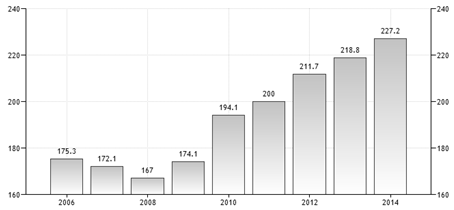 Slika 1. Državni dug Japana u odnosu BDP u periodu od 2005-20014 godine.Izvor:  Япония - Государственный долг к ВВП //Trading economics-2014. Intrnet.      http://ru.tradingeconomics.com/japan/government-debt-to-gdpNešto kasnije BDP Grčke  smanjio se za 0,5%, a državni dug je bio oko 115%, što je bilo najveći pokazatelj među zemljama u EU.  Da bi nekako uspjela srediti situaciju sa dugovanjima, Grčka počinje masovnu privatizaciju, od koje su planirali dobit oko 2 milijarde evra. Na prodaju su izloženi paketi akcija mnogih luka, aviokompanija Olimpic Airlines, kao i paketi elektro i telefonskih kompanija. Radi zaustavljanja krize, smanjeni su i rashodi na socijalne potrebe stanovništva, penzije, zdravstvena osiguranja, obrazovanje, smanjene plate u javnom sektoru, naglo su porasli direktni i indirektni porezi. Rezultatom svega javili su se ogromni štrajkovi, obustava željezničkog i transportnog saobraćaja itd…  Pomoć je došla u vidu novih kredita iz Francuske i Njemačke. U maju 2010. godine EU I MMF izdvojili su za Grčku 45 milijardi evra po povoljnoj kamatnoj stopi. Najveći kreditor Grčke postala je Njemačka koja je izdvojila oko 23 milijarde evra. Već u decembru 2010. godine panika o katastrofalnom položaju Grčke je utihla, ali se pojavila nova opasnost od ekonomskog požara u drugim zemljama. Kriza u Španiji .  “U ovoj zemlji je počela recesija i nagli porast nezaposlenosti, a kako Španija nije imala svoju valutu, ona nije mogla da počne slabljenje kursa koje su vlasti planirale  i time vrati industrijsku proizvodnju na prethodni, konkurentni, nivo. Uslijedilo je smanjenje plata, porasle su cijene, ali je dug ostajao na prethodnom nivou”.Irska kriza  Što se tiče Irske, jedan od najprimjetnijih i najuočljivijih problema bio je ogroman porast nezaposlenosti. Prema podacima za mart 2013. godine, registrovani nivo nezaposlenosti u zemlji činio je 14%, a prema nezvaničnim podacima čak 23%. Krajem 2014. godine nivo nezaposlenosti pao je na 10,8% (slika 2)                                                      Slika 2. Nivo nezaposlenosti u Irskoj u periodu od januara 2012-2014.g                       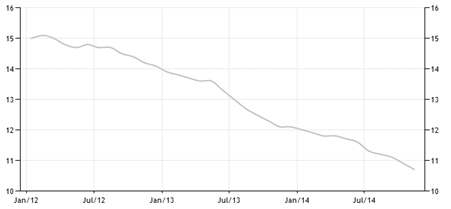 Izvor: Уровень безработицы в Ирландии //Trading economics-2014.Internet. http://ru.tradingeconomics.com/ireland/unemployment-rate2.2. Uticaj krize u EU na svjetsku ekonomiju  Finansijska kriza, koja je pustila svoje korijene u EU, donijela je mnogo problema. U 2010. godini boljitak se nije mnogo osjećao, iako su neke grane, posebno industrijska proizvodnja počele polako da se oporavljaju, između ostalog građevinska industrija koja je nekada zamrznute projekte ponovo pokrenula, a zabilježen je i postepeni rast cijena. “Eksperti su procijenili da će započeti ekonomski oporavak veoma brzo biti usporen zbog oslabljenog budžeta za stimulisanje i podstrijek. Na finansijskom tržištu i dalje je vladala nestabilnost, potražnja je i dalje bila slaba, a nivo nezaposlenosti bio je standardno visok. To je jedna od globalnih posljedica finansijsko-ekonomske krize za svijet, o kojoj se govorilo u izvještaju Međunarodne organizacije rada. U tom periodu broj zaposlenih radno sposobnih stanovnika umanjio se za 34 miliona. Iako je došlo do postepenog oporavka ekonomije, nivo nezaposlenosti nije imao neke posebne promjene na bolje. Saglasno pomenutom izvještaju, ova kriza je najviše dotakla mlade ljude, te je se nivo nezaposlenosti kod mladih povećao za 10,2 miliona. Takođe, po evidenciji Međunarodne organizacije rada, 633 miliona radnika u svijetu i njihove porodice bile su prinuđene da žive na granici siromaštva ( 1,25$ na dan ), i broj takvih ljudi nije se smanjivao”.Glava 3. Načini izlaska iz krize3.1. Izlazak iz krize u Grčkoj  Grčke vlasti su planirale da do 2011. godine smanje budžetni deficit za 7% BDP, a paralelno sa tim vlast je planirala da povisi poreze na sumu veću od 7 milijardi evra i snizi rashode za 2 miliona evra. Nacrt budžeta je predviđao da će se deficit sniziti  sa 13,6% krajem 2009. godine, i da će u 2010. godini iznositi  8,1%, a 2011. svega 7% BDP.   Radi poboljšanja statistike, vlasti su riješile da uvedu niz poreza u vezi sa čim unos od 10%  dobiti treba da uplate kompanije koje nemaju gubitke a takođe bespravna I ilegalna gradnja (slika 3). Osim ovih mjera, povišen je porez na nekretnine, predmete od raskoši, registracije automobila, bezaalkoholne napitke kao i igre na sreću. Po prognozama, dodatni porezi trebalo je da iznose oko 7,3 milijarde evra.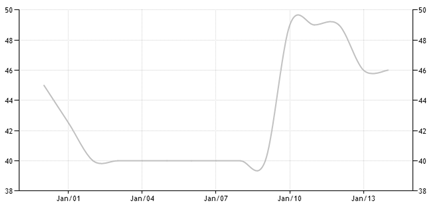 Slika 3. Stopa poreza na dohodak u grčkoj u periodu od 2001-2013. GodineIzvor: Греция - Ставка подоходного налога//Trading economics-2014. Intrnet. http://ru.tradingeconomics.com/greece/personal-income-tax-rate  U to vrijeme kako porezi budu rasli, rashodi budžeta će se smanjiti za otprilike 2 milijarde evra. Socijalni rashodi i subvencije će se smanjiti za 4-5%, a potrošnja države za 10%. Država je razmotrila i pitanje plata u javnom sektoru značajno smanjivši zarade državnim službenicima (slika 4). Jedini dio, jedina kategorija, koje se ove mjere nisu dotakle , štaviše njene rashode država je riješila da uveća jeste – isplata procenta spoljnjeg duga.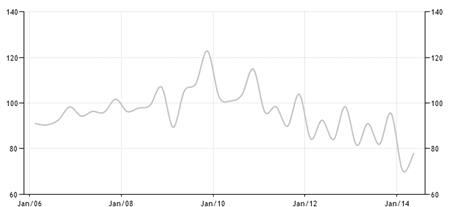 Slika 4. Troškovi na radnu snagu u periodu 2006-2014.g    Izvor: Греция - Затраты на рабочую силу //Trading economics-2014. Intrnet.http://ru.tradingeconomics.com/greece/labour-costs  Grčka je bolna tačka EU. Po savjetima MMF-a, vlasti Grčke su pristupile smanjenju deficita u zamjenu za dobijanje tranše. Jedini put za rješenje nastale situacije bilo je da se sredstva usmjere na podršku smanjenja budžetnog deficita. Kako su pisali specijalisti, potrebno je ispraviti fiksalnu politiku (povisiti poreske stope) i smanjiti rashode na plate državnim službenicima, jer mnogi od njih primaju i dalje istu platu a pri tom obavljaju manji obim posla.Vlasti Grčke smatraju da će ove mjere  naići na dobar odziv kod kreditora.Prema podacima iz 2014 godine, državni budžet grčke u procentima BDP iznosi -12,2% (slika 5). Ekonomska situacija u Grčkoj se polako mijenja, i investitori smatraju da će Grčka postepeno “stati na put održivog razvoja”.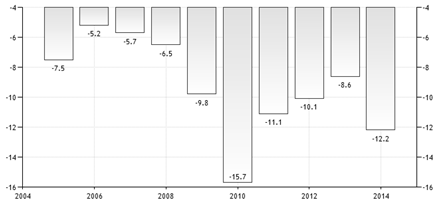 Slika 5. Promjene državnog budžeta u Grčkoj u periodu 2004-2014 godineIzvor: Греция-государственные бюджеты //Trading economics-2014. Internet. http://ru.tradingeconomics.com/greece/government-budget3.2. Izlazak iz krize u Irskoj    Radi izlaska iz krize, vlasti Irske su preduzele sljedeće mjere:1) smanjenje budžetskih rashoda  skoro za 20%: troškovi za plate novih radnika državnog sektora smanjeni su za 10%. Minimalna plata smanjena je za 10 evra, tj na 7,65e za sat, a osim toga predloženo je smanjenje i do 10% na socijalne izdatke za djecu, naknade za nezaposlene za 4%. Sve to je dovelo do povećanja radnih sati u nedelji sa 33 na 35.2) povišeni su stari porezi i uvedeni novi: PDV je povišen sa 21% na 23%, a takođe je predloženo uvođenje poreza na privatnu svojinu, vodu, uvećanje poreza na emisiju ugljen-dioksida itd…3) provedena je rekapitalizacija bankarskog sistema: povišena je kapitalizacija domaćih banaka sa 8% na 12%, država je kupila paket akcija Bank of Ireland. Osim toga, država je bila prinuđena da nacionalizuje 3 od 6 najvećih banaka u zemlji. Po statistici, na oživljenje banaka utrošeno je 40 milijardi evra, a pri tome Irska je već potrošila na spašavanje svog bankarskog sistema skoro 20% BDP.4) stabilnost niskog poreza na poslovni profit (12,5%) (slika 6). Ovaj korak bio je neophodan zbog toga  da se ne bi uplašili strani investitori. Takva odluka izazvala je nezadovoljstvo među ostalim članicama EU, jer je porez u Irskoj bio najmanji od svih zemalja članica EU.                            Slika 6. Korporativna poreska stopa u periodu 2004-2014. Godine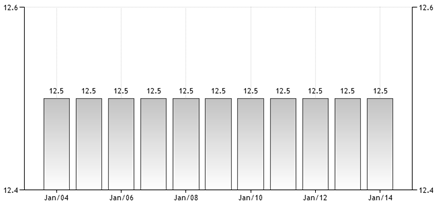 Izvor: Ирландия - Ставка корпоративного налога //Trading economics-2014. Intrnet. http://ru.tradingeconomics.com/ireland/corporate-tax-rateBez obzira na kriznu situaciju u Irskoj, Dablin je dugo vremena odbijao finansijsku pomoć EU, a to je bilo uslovljeno sledećim faktorimaOgraničenje suveriniteta države. Eventualna pomoćuslovila bi mješanje u finansijsku I socijalnu politiku zemlje, bezpogovorno saglašavanje sa Briselom  svih budžetnih troškova itd…Drugi važan razlog bio je taj što bi zemlja automatski izgubila povjerenje inostranih investitora, jer ako traži pomoć od drugih to znači da nije u stanju da se nosi sa svojim gigantskim dugom.Među ostale razloge spadaju čisto socijalni razlozi, budući da Irci kao narod vrlo teško prihvataju uticaje iz vana, pritiske, te bi bilo kakav pristanak na ucjene smatrali za veleizdaju.Što se tiče Irske , njen državni budžet u procentima BDP za 2014 godinu je iznosio -5,7%, , a najmanju vrijednost imao je 2011 godine i iznosio je ravno -32,4% (slika 7).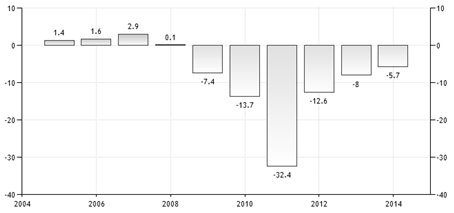                Slika 7. Promjena državnog budžeta u Irskoj za period 2004-2014 godine.Izvor: Ирландия-государственные бюджеты //Trading economics-2014. Internet. http://ru.tradingeconomics.com/ireland/government-budget3.3. Način izlaska iz krize u Španiji   Španija je radi rješenja svojih problema objavila dopunske mjere za smanjenje deficita budžeta zemlje. U to vrijeme španci su morali da “stežu kaiš”. Godine 2010. planirano je skraćenje budžetskih rashoda, prije svega bilo je zamišljeno da dođe do otpuštanja oko 13 000 zaposlenih u državnim službama, smanjene su plate državnim službenicima za 5%, a članovima vlasti za 15%, podignuta je starosna granica za odlazak u penzijun za 2 godine te je iznosilo 67 godina životne starosti. Da bi promjene bile bezbolnije, planirano je da one započnu 2013. godine te da po etapama traju čitavu deceniju. Vlada je  reformu penzionog sistema usvojila te je napravila dugoročni plan za period 2013-2027 godine, tj za prvih 6 godina penziona granica će se povećavati za mjesec a potom za oko 2 mjeseca (slika 8).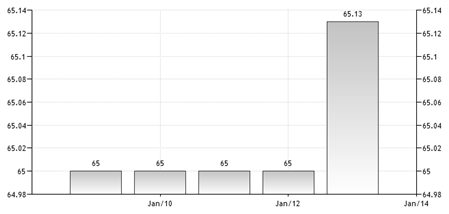                                 Slika 8. Starosna granica za odlazak u penzijuIzvor: Испания - Возраст выхода на пенсию мужчин //Trading economics-2014. Intrnet. http://ru.tradingeconomics.com/spain/retirement-age-menPočetkom 2011. godine ukinute su isplate porodiljama koje su iznosile 2,5 hiljada evra, što je bilo jedno od najvećih socijalnih dostignuća te vlasti. Zabrane i smanjenja rashoda nisu dotakli samo sektor obrazovanja, borbu sa terorizmom, naučna istraživanja, pomoć nezaposlenima. PDV je povećan sa 16% na 18%, a takođe je uvećana progresivna stopa poreza na zaradu. Pripremljeno je povećanje poreza na benzin, duvan i alkohol.Bez obzira na sva smanjenja državnih rashoda, vlasti Španije su se zanimale i stimulacijom razvoja proizvodnje, a među tim mjerama bile su i neke poput ovih :Kreditna pomoć seoskom turizmu i poljoprivrediPovoljni krediti za mala i srednja preduzećaPoreske olakšice za rekonstrukciju hotelskog i privatnog smještajaUprošćena registracija novih firmi i preduzeća (pojavila se mogućnost registracije za 24 časa)Liberalizacija tržišta rada itd…No, otpustiti radnika u Španiji ne samo da nije bilo lako nego je to bilo i “skupo zadovoljstvo”. Da bi se otpustio neki radnik, bilo mu je potrebno isplatiti kompenzaciju na nivou 1,5 mjesečne zarade za svaku odrađenu godinu, što u konačnom ishodu uništava poslodavca.  Mjere koje je preduzela država daju za pravo za optimizam te se može reći da je ekonomija države izašla iz dvogodišnje recesije. Planirani srednji rast BDP za period 2010-2016 godine iznosi samo 0,7%. Po statistici za 2014 godinu, državni budžet Španije u procentima BDP iznosi -6,8% (slika 9)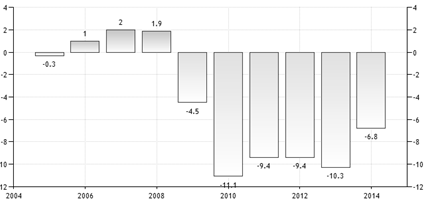 Slika 9. Promjene državnog budžeta u Španiji u periodu 2004-2014.g. u procentima prema BDP.Izvor: Испания-государственные бюджеты //Trading economics-2014. Internet. http://ru.tradingeconomics.com/spain/government-budgetZaključak   Danas gotovo cijeli svijet hvata groznica od same riječi “kriza”. Nazivaju je finansijskom, ekonomskom krizom 2008.g, svjetskom, bankarskom krizom. Ekonomisti imaju razna mišljenja i savjete kako prevazići krizu. Proučivši mišljenja različitih specijalista i eksperata možemo da donesemo sljedeći zaključak: uzrok finansijske krize jeste hipotekarna kriza u SAD, a najveći nalet i udar bio je 2008. godine. Krizu karakteriše opšti pad proizvodnje, inflacija, nestabilnost finansijskog sistema, rast cijena resursa, promjene na tržištu, bankrotstvo, povećanje nezaposlenosti, smanjenje plata budzetskim korisnicima, itd...Svaka kriza ima svoju pozitivnu stranu u tome smislu da ljudi streme da shvate nastalu situaciju, da je promjene na bolje kao i da dobiju neophodno iskustvo i znanje potrebno da se slične situacije ne ponove.Literatura:1. Агапова Т. А. Макроэкономика: учебник/Т.А Агапова, С.Ф. Серёгина; -Москва: Изд-во МФПУ "Синергия", 2013.-559 с.2. Ожегов С. И. Словарь русского языка/С.И. Ожегов; -Москва: Изд-во Мир и образование, 2004.-896 с.3. Рассел Д. Мировой финансово-экономический кризис/Д. Рассел; -Москва: Изд-во Книга по требованию, 2013.-271 с.4. Тимофеева О. Ф. Кризис в Европейском союзе: последствия, анализ, перспективы/О.Ф. Тимофеева; -Москва: Изд-во Книжный мир, 2011.-160 с.5. Валовая сумма госдолга //Wikimediacommons-2012. Internet. https://commons.wikimedia.org/wiki/File:ESDC_04_ru.png?uselang=ru5. Греция - Затраты на рабочую силу //Trading economics-2014. Intrnet. http://ru.tradingeconomics.com/greece/labour-costs6. Греция - Ставка подоходного налога//Trading economics-2014. Intrnet. http://ru.tradingeconomics.com/greece/personal-income-tax-rate7. Греция сегодня //Greecetoday-2014. Internet. http://www.greecetoday.ru/8. Греция-государственные бюджеты //Trading economics-2014. Internet. http://ru.tradingeconomics.com/greece/government-budget9. Ирландия - Ставка корпоративного налога //Trading economics-2014. Intrnet. http://ru.tradingeconomics.com/ireland/corporate-tax-rate10. Ирландия-государственные бюджеты //Trading economics-2014. Internet. http://ru.tradingeconomics.com/ireland/government-budget11. Испания - Возраст выхода на пенсию мужчин //Trading economics-2014. Intrnet. http://ru.tradingeconomics.com/spain/retirement-age-men12. Испания-государственные бюджеты //Trading economics-2014. Internet. http://ru.tradingeconomics.com/spain/government-budget13. Кризис в Испании //Независимая-2010. Internet. http://www.ng.ru/krugman/2010-02-15/5_spain.html14. Обзоры рынков //Альпари-2014. Internet. http://www.alpari.ru/ru/analytics/reviews/15. Проект бюджета Греции на 2013 год //РБКQuote-2012. Internet. http://quote.rbc.ru/macro/news/2012/10/31/450977.shtml16. Россия - Уровень безработицы //Trading economics-2014. Intrnet. http://ru.tradingeconomics.com/russia/unemployment-rate17. Уровень безработицы в Ирландии //Trading economics-2014.Internet. http://ru.tradingeconomics.com/ireland/unemployment-rate18. Япония - Государственный долг к ВВП //Trading economics-2014. Intrnet. http://ru.tradingeconomics.com/japan/government-debt-to-gdp19. История мирових економических кризисов. Справка. https://ria.ru/crisis_spravki/20080917/151357556.html20. Zbornik radova na devetom međunarodnom seminaru u Dubrovniku 10-11.12. korporativno upravljanje u BiH, Revicon, Sarajevo 2010.g. str 6721.http://www.aif.ru/money/economy/velikaya_depressiya_ameriki_kak_nachinalsya_krupneyshiy_krizis_v_istorii_ssha, Елена Трегубова, автор22. Валовая сумма госдолга //Wikimediacommons-2012. Internet. https://commons.wikimedia.org/wiki/File:ESDC_04_ru.png?uselang=ruРазмещено на Allbest.ru